Демонстрационный вариантитогового тестирования по праву 10 класс (промежуточная аттестация) ГБОУ СОШ №2 «ОЦ» с. Большая ГлушицаСПЕЦИФИКАЦИЯНазначение  Диагностическая работа проводится с целью определения уровня подготовки обучающихся 10-х классов по праву.Время выполнения  На выполнение всей работы отводится 60 минут.Содержание и структура  Содержание работы охватывает учебный материал по праву, изученный в 10-м классе к моменту проведения диагностики, и основополагающий материал предыдущих лет обучения. Вариант  работы состоит из 20 заданий с кратким ответом, из них два задания (19 и 20) для проверки функциональной грамотности.Распределение заданий по основным темам учебного курса представлено в таблице 1.Таблица 1Порядок оценивания выполнения работыМаксимальный балл за выполнение задания с кратким ответом составляет или 1 балл, или 2 балла (см. Приложение 1). Задание с кратким ответом на 2 балла считается выполненным, если ответ обучающегося полностью совпадает с верным ответом, оценивается 1 баллом, если допущена ошибка в одном символе, в других случаях – 0 баллов.Максимальный балл за выполнение всей диагностической работы – 40 баллов.В Приложении 1	приведён	план	демонстрационного	варианта  работы.В Приложении 2 приведён демонстрационный вариант работы.Приложение 1План демонстрационного вариантаитогового тестирования по праву для 10-го классаИспользуются следующие условные обозначения: К – задание с кратким ответом.Приложение 2Демонстрационный вариант итогового тестирования  по праву для 10 классаУкажите все верные суждения о человеке. Обведите их номера.Установите соответствие между характерными чертами и уровнями научного познания: для каждой позиции из первого столбца подберите позицию из второго столбца, обозначенную цифрой.ХАРАКТЕРНЫЕ ЧЕРТЫ	УРОВНИ НАУЧНОГО ПОЗНАНИЯЕстественные (биологические) потребности человека социализируются в процессе его вхождения в мир культуры, взаимодействия с другими людьми.К социальным потребностям относятся потребности в труде, дружбе, семье.Идеальные (духовные) потребности людей связаны со стремлениемA) формулирование научных законов Б) сбор опытных данныхВ) выдвижение и обоснование гипотез Г)   экспериментальная проверкаполученных данныхД) наблюдение изучаемых явленийэмпирическийтеоретическийк карьерному росту, достижению новых социальных статусов.Идеальные (духовные) потребности человека включают в себя необходимость в поддержании водно-солевого баланса тела.Личностные качества человека формируются только в процессе взаимодействия с обществом, освоения опыта социальной жизни.Обведённые цифры запишите в ответ. Ответ:	.Запишите ответ в бланк без дополнительных знаков.Установите соответствие между формами и уровнями (этапами) познания: для каждой позиции из первого столбца подберите позицию из второго столбца, обозначенную цифрой.ФОРМЫ ПОЗНАНИЯ	УРОВНИ (ЭТАПЫ) ПОЗНАНИЯЗапишите в таблицу выбранные цифры под соответствующими буквами. Ответ:В бланк запишите ТОЛЬКО ЦИФРЫ в том порядке, в котором они идут в таблице, не разделяя их запятыми.Укажите все верные суждения о познании. Обведите их номера.С помощью чувственного познания мы можем судить только о внешних свойствах отдельных предметов.К формам чувственного познания относят ощущение, наблюдение, описание.На этапе рационального познания субъект отвлекается от частных, несущественных	свойств	отдельных	предметов,	соотносит	ихсущественные свойства и далее оперирует общими признаками групп однотипных объектов.A) ощущениеБ) восприятиеВ) представление Г) суждениеД) умозаключениеЗапишите в таблицу выбранные цифры под соответствующими буквами. Ответ:чувственное познаниерациональное познаниеФормами рационального познания являются понятие, суждение, умозаключение.Познавательная	деятельность	всегда	направлена	на	получение практически полезного результата.Обведённые цифры запишите в ответ.Ответ:	.Запишите ответ в бланк без дополнительных знаков.Ученик выполняет проектную работу по обществознанию: проводит микроисследование о том, какие книги читают его одноклассники.Найдите в приведённом ниже списке все действия ученика, соответствующие эмпирическому уровню научного познания. Обведите их номера.наблюдение за поведением одноклассников в библиотеке, книжном магазинезапись высказываний одноклассников о чтении книгвыявление закономерностей выбора книганкетирование одноклассников об их любимых книгахвыдвижение гипотезыформулирование выводов Обведённые цифры запишите в ответ.Ответ:	.Запишите ответ в бланк без дополнительных знаков.Укажите все верные суждения об истине и её критериях. Обведите их номера.Под объективной истиной понимается знание, соответствующее свойствам и признакам познаваемых объектов и не зависящее от желаний и предпочтений познающего субъекта.Истинным можно   считать   лишь   то   знание,   которое   разделяетУкажите все верные суждения о мышлении. Обведите их номера.Человеческое	мышление	обусловлено	эмоциями,	чувствами	и инстинктами.Мышление основано только на реакциях органов чувств человека на внешние раздражители.Благодаря мышлению человек осваивает внутренние, сущностные свойства объекта познания.Результаты	мыслительной	деятельности	человек	оформляет посредством внутренней и внешней речи.К	мыслительным	операциям	относятся	абстрагирование	и конкретизация.Обведённые цифры запишите в ответ. Ответ:	.Запишите ответ в бланк без дополнительных знаков.Одиннадцатиклассник готовится к поступлению в вуз. Установите соответствие между примерами и элементами его учебной деятельности: для каждой позиции из первого столбца подберите позицию из второго столбца, обозначенную цифрой.ПРИМЕРЫ	ЭЛЕМЕНТЫ УЧЕБНОЙ ДЕЯТЕЛЬНОСТИбольшинство людей.Истина всегда конкретна.Абсолютная истина является исчерпывающим знанием о предмете.Относительной истине свойственна субъективность. Обведённые цифры запишите в ответ.Ответ:	.Запишите ответ в бланк без дополнительных знаков.A) решение задачБ) консультация учителя В)одиннадцатиклассникГ)   получение высокого	 балла на экзаменеД) учебники1) субъект2)цель3) средство достижения целиВ бланк запишите ТОЛЬКО ЦИФРЫ в том порядке, в котором они идут в таблице, не разделяя их запятымиУкажите верные положения об искусстве как особой форме культуры. Обведите их номера.получение практически полезных результатовсоздание художественных образовроль воображения и фантазиипризнание идеи сотворённости мираУстановите соответствие между признаками и формами (областями) культуры, которым   они   соответствуют:   к   каждой   позиции,   данной в первом столбце, подберите соответствующую позицию из второго столбца.ПРИЗНАКИ	ФОРМЫ (ОБЛАСТИ)субъективное восприятие  действительности Обведённые цифры запишите в ответ.Ответ:	.Запишите ответ в бланк без дополнительных знаков.Установите	соответствие	между	характеристиками	и типами (разновидностями) культуры: к каждой позиции, данной в первом столбце,A) эстетические интерпретации объектов, явленийБ) аллегоричностьВ) опора на представления о добре и злеГ) воздействие на эмоции человека Д) выдвижение гипотезКУЛЬТУРЫискусствонаукамораль     подберите соответствующую позицию из второго столбца.  ТИПЫЗапишите в таблицу выбранные цифры под соответствующими буквами.Ответ:ХАРАКТЕРИСТИКИанонимность произведенийБ) ярко выраженный коммерческий характерВ)   передача	из	поколения в поколениеГ)   интенсивная реклама произведенийД) сложность содержания(РАЗНОВИДНОСТИ) КУЛЬТУРЫмассовая культуранародная культураэлитарная культураВ бланк запишите ТОЛЬКО ЦИФРЫ в том порядке, в котором они идут в таблице, не разделяя их запятыми.Укажите все верные суждения об образовании. Обведите их номера.Функция социализации новых поколений является одной из основных для образовательных организаций.Система образования реализует определённый общественный заказ.Гуманитаризация образования проявляется в сокращении учебного времени на изучение истории.Гуманизация	образования	предполагает	учёт	индивидуальныхособенностей школьников.5)	Образование, в отличие от других форм духовной культуры, способно оказывать эмоциональное воздействие на человека.Обведённые цифры запишите в ответ. Ответ:	______________.Запишите ответ в бланк без дополнительных знаков.Установите соответствие между примерами обучения и уровнями образования, к которым они относятся: для каждой позиции из первого столбца подберите позицию из второго столбца, обозначенную цифрой.ПРИМЕРЫ	УРОВНИОБРАЗОВАНИЯУкажите все верные суждения о социальных институтах. Обведите их номера.Для социального института характерна своя система норм и ценностей, которые задают рамки деятельности и поведения людей.К политическим институтам общества традиционно относят рыночнуюУченики 10-го класса изучают на углублённом уровне историю и экономику.Б) Студент осваивает в колледже профессию автомеханика.В) Учащийся 7-го класса посещает после уроков музыкальную школу.Г) Преподаватель посещает курсы повышения квалификации в городском институте развития образования.Д) Ученица 8-го класса после учёбы ходит в студию народных ремёсел, обучается росписи деревянных ложек.среднее общеесреднее профессиональноедополнительноеэкономику и собственность.Одна из функций социального института семьи – это забота о здоровье всех её членов.Структура	современного	социального	института	характеризуется простотой отношений.Социальные институты стабилизируют социальные отношения. Обведённые цифры запишите в ответ.Ответ:	.Запишите ответ в бланк без дополнительных знаков.Укажите все верные суждения о системном строении общества. Обведите их номера.Запишите в таблицу выбранные цифры под соответствующими буквами. Ответ:В бланк запишите ТОЛЬКО ЦИФРЫ в том порядке, в котором они идут в таблице, не разделяя их запятыми.Установите соответствие между отличительными признаками, фактами и типами обществ: к каждой позиции, данной в первом столбце, подберите соответствующую позицию из второго столбца.Общество (социум) представляет собой сложную с точки зренияструктуры систему.Структура общества иерархична, она включает в себя элементы, организованные в социальные институты и подсистемы.Элементы, входящие в структуру общества, полностью изолированы друг от друга.Общество – динамичная, саморегулирующаяся система.Общество относится к системам закрытого типа, не способным взаимодействовать с другими системами.Обведённые цифры запишите в ответ.ОТЛИЧИТЕЛЬНЫЕ ПРИЗНАКИ (ФАКТЫ)A) появление массовой культурыБ) господство натурального хозяйстваВ) преобладание сферы услуг в структуре экономикиГ)   рост	численности	промышленного пролетариатаД) преобладание	наукоёмких, высокотехнологичных производствТИПЫ ОБЩЕСТВтрадиционное	(аграрное) обществопостиндустриальное (информационное) обществоиндустриальное обществоОтвет:	.Запишите ответ в бланк без дополнительных знаков.Запишите в таблицу выбранные цифры под соответствующими буквами. Ответ:В бланк запишите ТОЛЬКО ЦИФРЫ в том порядке, в котором они идут в таблице, не разделяя их запятыми.Укажите все верные суждения о глобализации и её проявлениях. Обведите их номера.Глобализация ведёт к изоляции ряда регионов мира, разрыву экономических, социальных и культурных связей.Негативное проявление глобализации – вытеснение национальных культурных традиций, языков малых народов.Процесс	глобализации	сопровождается	унификацией	форм общественной жизни и сознания человека.Современный этап глобализации осуществляется преимущественно в интересах ведущих стран мира и представляющих их элит.В процессе глобализации все страны и народы наращивают своё благосостояние равномерно.Обведённые цифры запишите в ответ. Ответ:	.Запишите ответ в бланк без дополнительных знаков.Установите соответствие между фактами общественной жизни и видами глобальных проблем, с которыми они связаны: для каждой позиции из первого столбца подберите позицию из второго столбца, обозначенную цифрой.ФАКТЫ ОБЩЕСТВЕННОЙ ЖИЗНИ	ВИДЫУчёные-социологи страны Z опросили группу граждан разных возрастов, проводя исследование, посвящённое источникам приобретённых людьми знаний. Респондентам (гражданам, участвующим в опросе) предлагалось выбрать правильное с их точки зрения продолжение фразы:«Большинство приобретённых нами в течение жизни знаний опираются на…».Полученные результаты (в % от общего числа опрошенных) представлены на диаграмме.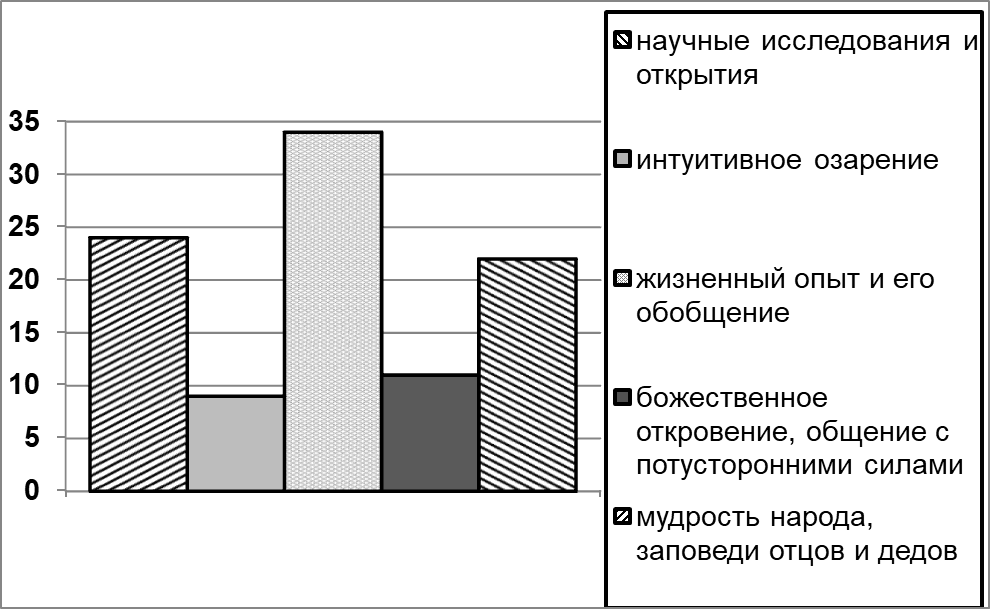 A) обострение борьбы за ресурсы и рынки сбыта между крупнейшими державамиБ) загрязнение	атмосферного	воздуха парниковыми газамиВ) сокращение численности животных в дикой природеГ) углубление разрыва в уровне жизни, технологичности производств между богатыми и бедными странамиД) уничтожение	лесов,	угрожающее обезлесивание ряда регионов мираГЛОБАЛЬНЫХ ПРОБЛЕМэкологическиеэкономическиеКакие выводы можно сделать на основании данной графической информации? Обведите их номера.Около трети от числа опрошенных признали в качестве источника знаний жизненный опыт и его обобщение.Опору на интуитивное озарение признала меньшая доля опрошенных.Доля	опрошенных,	признавших	в	качестве	ведущей	опорыбожественное откровение, общение с потусторонними силами, больше доли тех, кто видит её в научных исследованиях и открытиях.4)	Около пятой части от числа граждан, участвовавших в опросе, отметили в качестве главной опоры мудрость народа, заповеди отцов и дедов.5)	По мнению половины от числа респондентов, основной источник полученных знаний – интуитивное озарение.Обведённые цифры запишите в ответ. Ответ:_____________	.Запишите ответ в бланк без дополнительных знаков.Прочитайте текст и выполните задание.В последнее время проблема международного терроризма превратилась в одну из острейших глобальных проблем современности, связанных со сферой международных отношений.Современный всплеск международного терроризма представляет собой проявление острых противоречий, вызванных в первую очередь неравномерностью в развитии стран мира.Проблеме международного терроризма присущи многие общие черты, характерные для других общечеловеческих затруднений, такие как планетарные масштабы проявления; большая острота; негативный динамизм, когда отрицательное воздействие на жизнедеятельность человечества возрастает; потребность неотложного решения и т. д. В то же время глобальная проблема международного терроризма имеет и специфические, характерные для неё черты.Прежде всего следует обратить внимание на то, что проблема международного терроризма связана с основными сферами жизнедеятельности мирового сообщества и социумов отдельных стран. Эта связь получила отражение в существовании различных видов терроризма, к которым относят: политический, националистический, религиозный, криминальный и экологический терроризм.Международный терроризм является в наши дни неотъемлемой частью процесса распространения транснациональных преступных организаций.Ещё одной специфической чертой глобальной проблемы международного терроризма является её труднопрогнозируемость.Кроме того, терроризм часто рассматривают как способ достижения целей на мировой арене и в международных отношениях, которые не могут быть осуществлены какими-либо иными методами.(По А. А. Похилько)Какие положения текста отражают мысль автора, что глобальная проблема международного терроризма имеет специфические черты?Обведите их номера.планетарные масштабы проявлениясвязь с основными сферами жизнедеятельности мирового сообщества и социумов отдельных странотрицательное воздействие на жизнедеятельность человечествапотребность неотложного решенияспособ достижения целей на мировой арене и в международных отношенияхОбведённые цифры запишите в ответ. Ответ:	.Запишите ответ в бланк без дополнительных знаков.__Ответы к заданиям с кратким ответомКритерии оценкиМаксимальный балл за выполнение задания с кратким ответом составляет или 1 балл, или 2 балла (см. Приложение 1). Задание с кратким ответом на 2 балла считается выполненным, если ответ обучающегося полностью совпадает с верным ответом, оценивается 1 баллом, если допущена ошибка в одном символе, в других случаях – 0 баллов. Максимальный балл за выполнение всей диагностической работы – 40 баллов.Отметка «5» ставится при 37-40 баллах, отметка «4» при 31-36 баллах, отметка «3» при 20-30 баллах,менее 19 баллов ставится отметка «2».Рассмотрено на заседании МО учителей естественно-научного циклапротокол от 20.10.2022 г. №2Утверждено приказом директора ГБОУ СОШ №2 «ОЦ» с. Большая Глушицаот 10.11.2022 г. №591№ п/пСодержание работыКол-во заданийв варианте1.Человек	как	результат	биологической	исоциокультурной эволюции12.Познание	мира	человеком.	Формы	познания.Особенности научного познания43.Понятие истины, её критерии14.Мышление и деятельность25.Духовная жизнь общества. Формы культуры36.Образование, его значение для личности и общества27.Системное строение общества. Социальные институты28.Многовариантность общественного   развития   (типыобществ)19.Глобальные проблемы современного мира210.Анализ результатов социологических исследований111.Анализ обществоведческого текста1Всего:Всего:20№ТипзаданияКонтролируемые элементы содержанияКонтролируемые требованияк уровню подготовки обучающихсяМакс.балл за задание1КПриродное и общественное в человеке (Человек как результат биологической исоциокультурной эволюции)Знать и понимать биосоциальную сущность человека22КФормы познанияУстанавливать соответствие между существенными чертами и признаками изученных социальных явлений и обществоведческими терминами и понятиями23КУровни научного познанияУстанавливать соответствие между существенными чертами и признаками изученных социальных явлений и обществоведческими терминами и понятиями24КПознание мира человекомХарактеризовать, анализировать информацию об основных социальных объектах25КМетоды научного познанияХарактеризовать, анализировать информацию об основных социальных объектах, выявлятьпричинно-следственные связи26КПонятие истины, её критерииХарактеризовать основные социальные объекты (факты, явления, процессы, институты), их место и значение в жизни общества как целостной системы27КМышление и деятельностьЗнать    и    понимать    особенностисоциально-гуманитарного познания28КДеятельность человека и её основные видыУстанавливать соответствие между существенными чертами и признаками изученных социальных явлений и обществоведческими терминами и понятиями29КИскусство	как форма культурыХарактеризовать	основные социальные объекты (факты, явления, процессы, институты), их место и значение в жизни общества как целостной системы210КТипы (разновидности) культурыУстанавливать соответствие между существенными чертами и признаками изученных социальных явлений и обществоведческими терминами и понятиями211КФормы культурыУстанавливать соответствие между существенными чертами и признаками изученных социальных явлений и обществоведческими терминами и понятиями212КОбразование, основные тенденцииХарактеризовать, анализировать информацию об основных социальных объектах, выявлять причинно-следственные связи213КОбразование, его значение для личности и обществаУстанавливать соответствие между существенными чертами и признаками изученных социальных явлений и обществоведческими терминами и понятиями214КМноговариантность общественного	развития (типы обществ)Устанавливать соответствие между существенными чертами и признаками изученных социальных явлений и обществоведческими терминами и понятиями215КСистемное строение общества. Социальные институтыХарактеризовать	основные социальные объекты (факты, явления, процессы, институты), их место и значение в жизни общества как целостной системы216КСистемное строение общества: элементы и подсистемыХарактеризовать	основные социальные объекты (факты, явления, процессы, институты), их место и значение в жизни общества как целостной системы217КГлобальные проблемы современного мираХарактеризовать	основные социальные объекты (факты, явления, процессы, институты), их место и значение в жизни общества как целостной системы218КГлобальные проблемы современного мираУстанавливать соответствие между существенными чертами и признаками изученных социальных явлений и обществоведческими терминами и понятиями219КАнализ результатов социологических исследованийИспользовать	знаково- символические средства и модели при решении учебно-практических задач220КАнализ  обществоведческого текстаОпределять главную мысль текста, находить сведения,	факты, заданные в явном виде2№ заданияОтвет1125*2111223212114134*5124*6134*7345*8331239235*1021213111131212124*1312333143123215135*16124*17234*182112119124*2025*